Баскетбольный турнир «Добрянка – «Фаворит»       26 января в спортивном зале МБОУ "Полазненской СОШ № 3" прошёл открытый турнир  по баскетболу в рамках товарищеских встреч между сборными Добрянского района и ДОЦ "Фаворит" г. Пермь. Игры проводились между юношами 2007-2008 и 2004-2005 годов рождения. Сборные района были составлены из баскетболистов ДЮСШ г. Добрянки и МАОУ "Полазненской СОШ № 1".  Организатором турнира стал  ШСК « Олимп» МАОУ «Полазненской СОШ № 1»  на средства гранта Победителя краевого фестиваля «Школьный спортивный клуб».        Итоги: младшие юноши Добрянского района  стали победителями в своей возрастной группе, старшие уступили пермякам.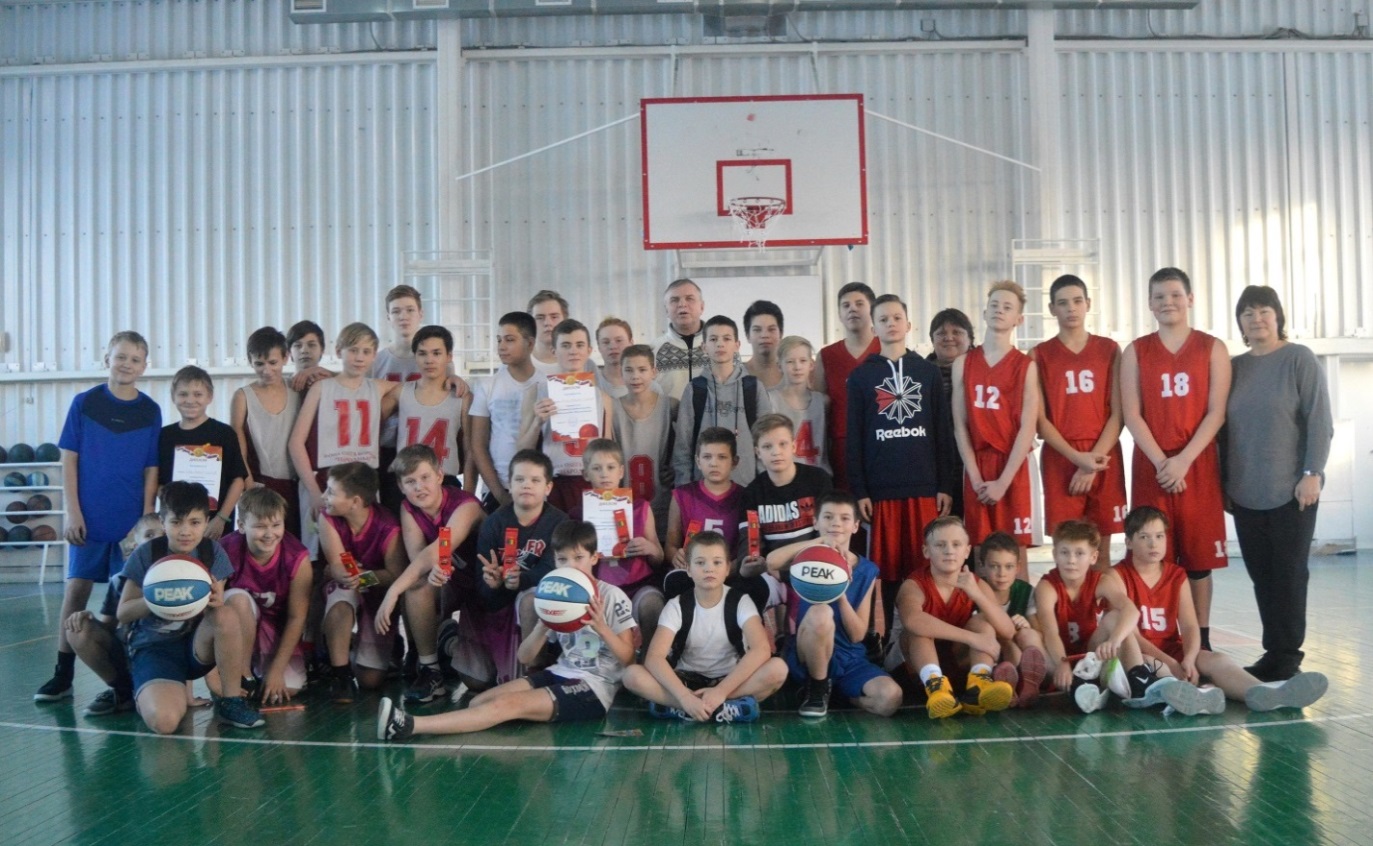 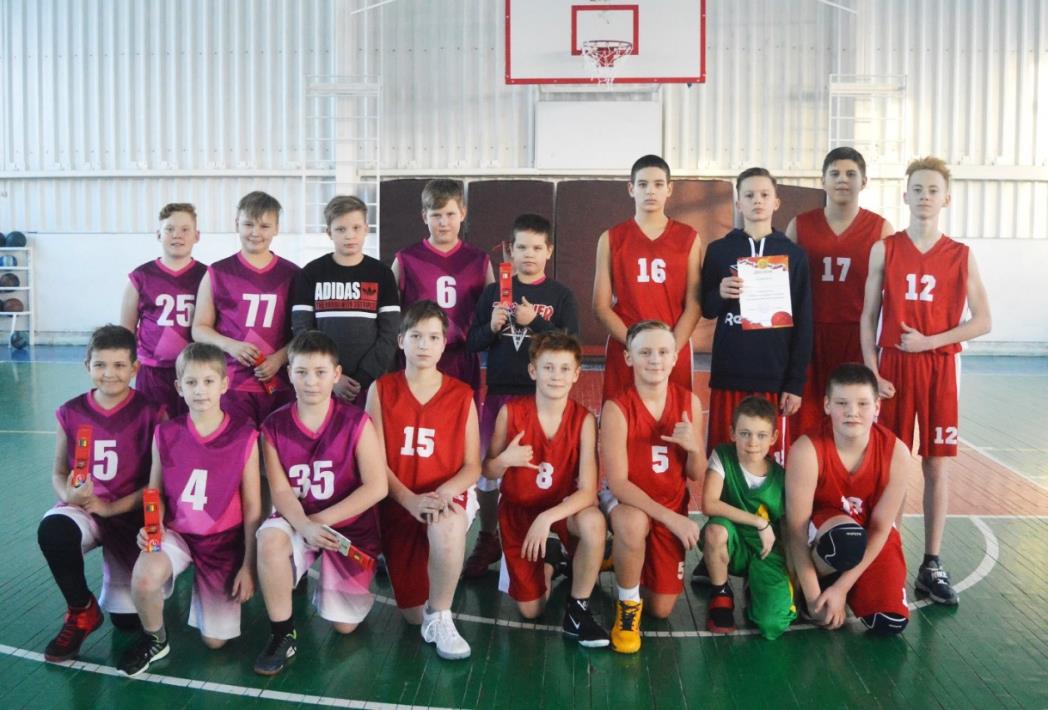 